Seznam kandidátů za zákonné zástupce do ŠR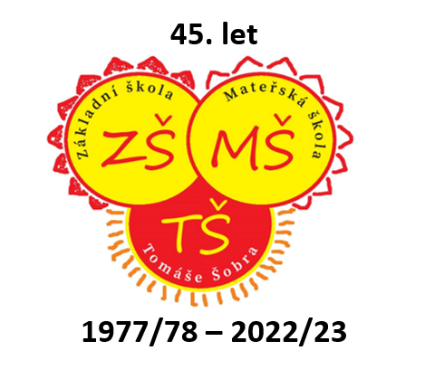 Volba proběhne 13.2. 2023 od 15.00 do 16.00 hod. ve vestibulu školy.Radek ArnicanJana BeránkováZuzana Slámová Roman TitlNikola VackováJosef Zajíček
Všichni uvedení zákonní zástupci dali písemný souhlas s kandidaturou a uveřejněním.30.1. 2023                                                                                                                              J. Volf